Autorisation deJe soussigné(e), ____________________________________________________, né(e) à ________ et résidant à: _____________________________________________________________________________________ 
déclare accepter librement d’être photographié(e) ou filmé(e) aux fins du concours scolaire «ImagineEU» organisé par l’unité A.1 - Priorités politiques et programme de travail du secrétariat général de la Commission européenne.  J’accepte les règles du concours et la déclaration de confidentialité dans le cadre du concours vidéo scolaire «ImagineEU». J’autorise la Commission européenne (CE) à:traiter mes photos et vidéos aux fins du concours scolaire «ImagineEU», utiliser librement les photos et/ou vidéos reprenant mon image comme décrit dans les règles du concours et dans la déclaration de confidentialité, dans tous types de publications et toutes formes d’émissions de télévision ou de communications sur internet;inclure et archiver ces photos et/ou vidéos dans les bases de données de l’Union européenne accessibles en ligne , gratuitement, au public. Les tiers ayant accès à ces bases de données peuvent utiliser ces photos et/ou vidéos conformément à la décision de la CE relative à la réutilisation des documents de la Commission (2011/833/UE) uniquement à des fins d'information ou d’éducation;en vue d’illustrer ou de promouvoir les activités ou projets des institutions européennes et de l’Union européenne comme défini sous la référence DPR-EC-09286.Je consens au traitement de mes données à caractère personnel dans la mesure nécessaire à la réalisation des objectifs ci-dessus, conformément à la déclaration de confidentialité. La CE garantit que les données à caractère personnel me concernant sont traitées conformément au règlement (UE) 2018/1725. Les données peuvent être archivées par la CE.Je comprends qu’en tant que personne concernée:Je peux, à tout moment, retirer mon consentement au traitement de mes données. Le retrait du consentement n’affecte pas la licéité du traitement effectué avant ce retrait. Je possède les droits énoncés dans la déclaration de confidentialité. Pour retirer votre consentement ou exercer ces droits, veuillez prendre contact avec la 
CE à l'adresse suivante: SG-ECI-INFO@ec.europa.eu.La présente autorisation est donnée pour toute la durée de la protection légale de mon image/vidéo et pour le monde entier. Elle peut être retirée en en informant la CE à l’adresse indiquée ci-dessus.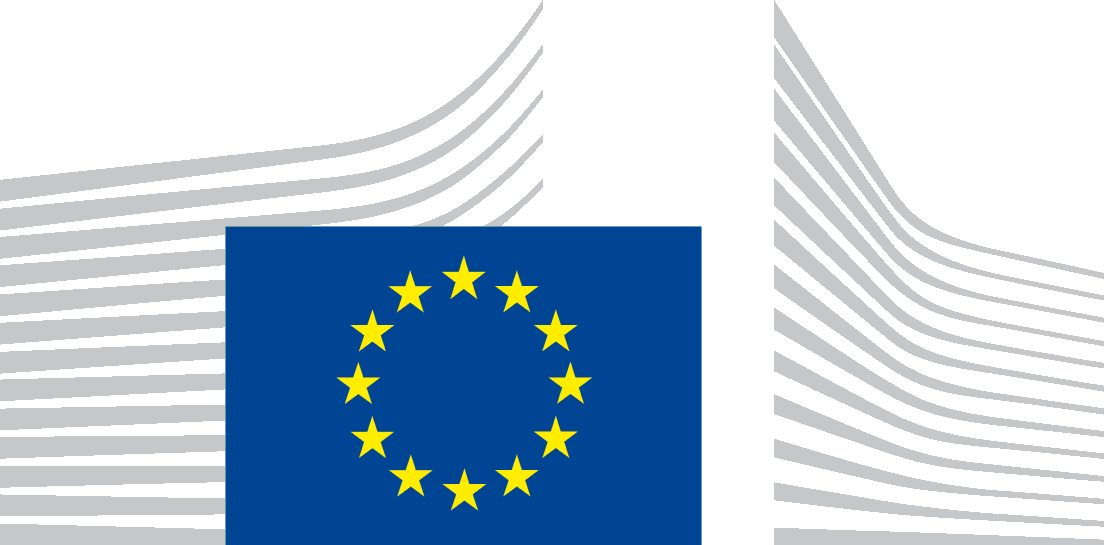 COMMISSION EUROPÉENNESECRÉTARIAT GÉNÉRAL	Direction A - Stratégie, mieux légiférer et Corporate GovernanceSG.A.1 - Priorités politiques et programme de travail photographier un(e) mineur(e) filmer un(e) mineur(e)Objet de la photo/vidéo pour le concours scolaire «ImagineEU»: [Décrire succinctement le sujet de la photographie/vidéo, de manière à pouvoir l’identifier facilement] ___________________________________________________________________________________________________________________________________________________ ___________________________________________________________________________________________ Date de la photo/vidéo: _______________________ Lieu(x): __________________________________ Objet de la photo/vidéo pour le concours scolaire «ImagineEU»: [Décrire succinctement le sujet de la photographie/vidéo, de manière à pouvoir l’identifier facilement] ___________________________________________________________________________________________________________________________________________________ ___________________________________________________________________________________________ Date de la photo/vidéo: _______________________ Lieu(x): __________________________________ Signature de l'étudiant(e) précédée de la mention «lu et approuvé»Date: Signature(s) du ou des parents/du ou des représentants légaux précédée(s) de la mention «lu et approuvé»Date:Nom et prénom: